                              Ресурсный центр региональной сети 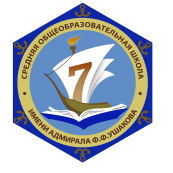                                 школьных информационно-библиотечных центров                         МОУ средняя школа №7 имени адмирала Ф.Ф. Ушакова г. Тутаев                  региональный семинар                          10 апреля 2019 года«Организация разработки младшими школьниками индивидуальных и групповых проектов, исследований, реализация социальных и творческих практик с использованием ресурсов школьного информационно-библиотечного центра»Цель: обсудить с экспертами, заинтересованными лицами возможности, решения и проблемы организации внеурочной деятельности на уровне начального общего образования, позволяющей включить младших школьников в разработку индивидуальных и групповых проектов, исследований, обеспечить участие в социальных и творческих практиках насыщенной информационно-образовательной среды школы.Программа8-45 – регистрация: фойе СШ №7.9-00 – открытие, установочные сообщения, презентации (актовый зал СШ №7).Приветствие представителя Департамента образования Администрации Тутаевского муниципального района (по согласованию).Приветствие представителя Информационного Центра ГАУ ДПО ЯО «Институт развития образования» (по согласованию).Выступление «Внеурочная деятельность в открытой информационно-предметной среде: управленческий аспект» – Елена Анатольевна Сапегина, директор СШ №7.Выступление «Внеурочная и внешкольная деятельность современной школы в горизонте развития» – Кирилл Владимирович Сапегин, заместитель директора СШ №7 по инновационной деятельности, кандидат искусствоведения.Выступление «Создание детско-родительских клубов по формированию навыков написания и защиты индивидуальных проектов в условиях реализации ФГОС»  – Галина Владимировна Бокова, директор Центральной библиотечной системы Тутаевского муниципального района (по согласованию).Выступление «Просветительские программы и проекты информационно-библиотечного центра СШ №7» – Надежда Петровна Одинцова, руководитель информационно-библиотечного центра СШ №7.Презентация просветительской программы «Фестиваль дружбы народов. Узбекистан» – 3А класс, заместитель директора СШ №7 по методической работе, учитель начальных классов Елена Леонидовна Лузина. Презентация просветительской программы «Энциклопедия морских приключений. Великие флотоводцы России. Нахимов» – 1Б класс, Елена Андреевна Куликова, учитель начальных классов, лауреат регионального этапа всероссийского конкурса «Воспитатель года-2018».Презентация просветительской программы «Энциклопедия морских приключений. Великие сражения Древности» – 2А класс, учитель начальных классов, руководитель муниципального методического объединения учителей начальных классов Ольга Александровна Шишлина.10-55 – внеурочные занятия, защита проектов (на выбор).Внеурочное занятие «Учусь действовать» по теме «Планирование действий. Я садовником родился…», 1А класс, – Оксана Борисовна Сальникова, учитель начальных классов, руководитель методического объединения учителей начальных классов СШ №7 (ШИБЦ).Внеурочное занятие «Путешествие в космос», 1Б класс, – Елена Андреевна Куликова, учитель начальных классов, лауреат регионального этапа всероссийского конкурса «Воспитатель года-2018» (каб.112).Презентация просветительской программы «Энциклопедия морских приключений. Юнги и матросы», 4А класс, –  Ольга Вячеславовна Жихарева, учитель начальных классов + Показательная защита проектов и исследований младшими школьниками СШ №7 (актовый зал).11-40 – обед (столовая СШ №7).12-10 – внеурочные занятия (на выбор).Внеурочное занятие развития способности к смысловому чтению «Время космических полетов», 4А класс, – Кирилл Владимирович Сапегин, заместитель директора СШ №7 по инновационной деятельности, кандидат искусствоведения (каб. 306).Внеурочное занятие формирования национальной и гражданской идентичности «Тайны древнего Романов-Борисоглебска», 2А класс, – Ольга Александровна Шишлина, учитель начальных классов, руководитель муниципального методического объединения учителей начальных классов, Надежда Петровна Одинцова, руководитель информационно-библиотечного центра СШ №7 (ШИБЦ).12-55 – подведение итогов семинара (актовый зал СШ №7) – представитель Информационного Центра ГАУ ДПО ЯО «Институт развития образования» (по согласованию).